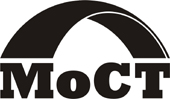 Муниципальное автономное учреждение культурыГородского округа Троицк в городе Москве				«Центр «МоСТ»_____________________________________________                                                                  108840, г. Москва, г. Троицк, пл. Академика Верещагина, д.1 Тел. 8 (495) 851-20-40, e-meil: vcentremost@bk.ru__________________________________________________________________                                                                                                                                                                                                     УТВЕРЖДАЮ                                                                                                                                                                                                     ДИРЕКТОР МАУК «Центр «МоСТ»                                                                                                                                                                                                      __________________/П.Е. Азаров/План – отчет о работе по противодействию коррупции за 2020 год №п/пМероприятияОтветственные исполнителиОтветственные исполнителиСрок исполненияОжидаемый результатОжидаемый результатИсполнение1.Повышение эффективности урегулирования конфликтов интересов, обеспечение соблюдения работниками МАУК «Центр «МоСТ» правил, ограничений и запретов  принципов служебного поведения в связи исполнением ими должностных обязанностей, а также ответственности за их нарушение.  1.Повышение эффективности урегулирования конфликтов интересов, обеспечение соблюдения работниками МАУК «Центр «МоСТ» правил, ограничений и запретов  принципов служебного поведения в связи исполнением ими должностных обязанностей, а также ответственности за их нарушение.  1.Повышение эффективности урегулирования конфликтов интересов, обеспечение соблюдения работниками МАУК «Центр «МоСТ» правил, ограничений и запретов  принципов служебного поведения в связи исполнением ими должностных обязанностей, а также ответственности за их нарушение.  1.Повышение эффективности урегулирования конфликтов интересов, обеспечение соблюдения работниками МАУК «Центр «МоСТ» правил, ограничений и запретов  принципов служебного поведения в связи исполнением ими должностных обязанностей, а также ответственности за их нарушение.  1.Повышение эффективности урегулирования конфликтов интересов, обеспечение соблюдения работниками МАУК «Центр «МоСТ» правил, ограничений и запретов  принципов служебного поведения в связи исполнением ими должностных обязанностей, а также ответственности за их нарушение.  1.Повышение эффективности урегулирования конфликтов интересов, обеспечение соблюдения работниками МАУК «Центр «МоСТ» правил, ограничений и запретов  принципов служебного поведения в связи исполнением ими должностных обязанностей, а также ответственности за их нарушение.  1.Повышение эффективности урегулирования конфликтов интересов, обеспечение соблюдения работниками МАУК «Центр «МоСТ» правил, ограничений и запретов  принципов служебного поведения в связи исполнением ими должностных обязанностей, а также ответственности за их нарушение.  1.Повышение эффективности урегулирования конфликтов интересов, обеспечение соблюдения работниками МАУК «Центр «МоСТ» правил, ограничений и запретов  принципов служебного поведения в связи исполнением ими должностных обязанностей, а также ответственности за их нарушение.  1.1.Назначение ответственного лица за профилактику коррупционных и иных правонарушений в учреждении ДиректорДиректорЯнварь 2020Исполнено1.2.Назначение ответственного должностного лица за предотвращение и урегулирование случаев конфликта интересов в учреждении ДиректорДиректорЯнварь 2020Исполнено1.3.Корректировка пакета документов по программе «противодействия коррупции»ДиректорДиректорЯнварь 20201.4.Обеспечение содействия для действенного функционирования комиссии Учредителя по соблюдению требований к служебному поведению работников МАУК «Центр «МоСТ» и урегулированию конфликта интересовКонфликтная комиссия.ДиректорКонфликтная комиссия.ДиректорПостоянноУрегулирование конфликта интересов в отношении работников.Принятие мер по обеспечению соблюдения работниками требований к служебному поведению.Урегулирование конфликта интересов в отношении работников.Принятие мер по обеспечению соблюдения работниками требований к служебному поведению.Официально не зарегистрировано Ознакомление с Правилами служебного поведения 1.5.Проведение бесед с работниками учреждения с использованием нормативно-правовых баз , законодательства по противодействию коррупции и разъяснению положения законодательства по противодействию коррупции.ДиректорЗам. директораДиректорЗам. директораРаз в полгодаИсполнено1.6.Подготовка и сдача отчетов о доходах, об имуществе и обязательства имущественного характера, а также о доходах , об имуществе и обязательствах имущественного характера своих супруги (супруга) и несовершеннолетних детей в соответствии с действующим законодательством руководителем учрежденияДиректор Директор Раз в годИсполнено1.7.Обеспечение действенного функционирования:должностных лиц, ответственных за работу по профилактике коррупционных правонарушений;должностных лиц, ответственных за работу по профилактике коррупционных правонарушений в «Центре» для выполнения задач, поставленных перед учреждением Зам. директораЗам. директораПостоянноСоздание условий по недопущению совершения работниками «Центра» коррупционных и иных правонарушенийСоздание условий по недопущению совершения работниками «Центра» коррупционных и иных правонарушенийВсе сотрудники ознакомлены с платными услугами и порядок их оформления 1.8.Проведение мониторинга соблюдения запретов, ограничений и требований, установленных в целях противодействия коррупции , в том числе ограничений касающихся получения подарков, выполнения иной оплачиваемой работы, обязанности уведомлять об обращениях в целях склонения к совершению коррупционных правонарушений.   Зам. директораЗам. директора2020Использование материалов мониторинга при разработке и реализации комплекса организационных разъяснительных и иных мер по соблюдению работниками «Центра» поставленных запретов, ограничений и требований установленных в целях противодействия коррупции Использование материалов мониторинга при разработке и реализации комплекса организационных разъяснительных и иных мер по соблюдению работниками «Центра» поставленных запретов, ограничений и требований установленных в целях противодействия коррупции Работа в данном направлении поддерживается с юридической службой Консультант плюс (Линия консультаций)1.9.Проведения совещания с должностными лицами, ответственными за работу по профилактике коррупционных правонарушений в структурных подразделениях «Центра» по вопросам профилактики коррупции и работниками учреждения ДиректорДиректорОктябрь2020Доведение принципов работы по профилактике коррупционных и иных правонарушенийДоведение принципов работы по профилактике коррупционных и иных правонарушенийПроведение совещаний и общего собрания коллектива 2 раза в год1.9.1.Организация повышения квалификации работников МАУК «Центр МоСТ» , в должностные обязанности которых входит участие противодействию коррупции. Зам. директораЗам. директораЕжегодноПовышение квалификации должностных лиц, в обязанности которых входит профилактика коррупционных и иных правонарушений Повышение квалификации должностных лиц, в обязанности которых входит профилактика коррупционных и иных правонарушений Проводится в виде материалов юридической службы 2020Планируются курсы1.9.2.Своевременное реагирование на обращение пользователей МАУК «Центр «МоСТ» о коррупционных правонарушениях, о нарушениях морально-этических норм работников учреждения. Директор Директор В течении действующего плана В течении действующего плана На данный момент обращений не зафиксировано2. Выявление и систематизация причин и условий проявления коррупции в деятельности МАУК «Центр «МоСТ» мониторинг коррупционных рисков и их устранение. 2. Выявление и систематизация причин и условий проявления коррупции в деятельности МАУК «Центр «МоСТ» мониторинг коррупционных рисков и их устранение. 2. Выявление и систематизация причин и условий проявления коррупции в деятельности МАУК «Центр «МоСТ» мониторинг коррупционных рисков и их устранение. 2. Выявление и систематизация причин и условий проявления коррупции в деятельности МАУК «Центр «МоСТ» мониторинг коррупционных рисков и их устранение. 2. Выявление и систематизация причин и условий проявления коррупции в деятельности МАУК «Центр «МоСТ» мониторинг коррупционных рисков и их устранение. 2. Выявление и систематизация причин и условий проявления коррупции в деятельности МАУК «Центр «МоСТ» мониторинг коррупционных рисков и их устранение. 2. Выявление и систематизация причин и условий проявления коррупции в деятельности МАУК «Центр «МоСТ» мониторинг коррупционных рисков и их устранение. 2. Выявление и систематизация причин и условий проявления коррупции в деятельности МАУК «Центр «МоСТ» мониторинг коррупционных рисков и их устранение. 2.1.Соблюдение условий, процедур и механизмов государственных закупок в рамках федеральной контрактной системы.Зам. директораЗам. директораПостоянноИсключение возможности использования служебного положения в корыстных целяхИсключение возможности использования служебного положения в корыстных целяхСоблюдается в рамках законности2.2.Осуществление контроля за обеспечением правомерного целевого и эффективного использования бюджетных средств в учрежденииЗам. директораЗам. директораЕжеквартальноИсполняется поквартально2.3.Проведения анализа соответствия достигнутых результатов деятельности учреждения показателям предусмотренным финансовыми планами и экономическими заданиями, а также анализа соответствия предмету и целям деятельности учреждения, качества и объема (состава ) услуг, оказываемых учреждением   ДиректорДиректорЕжеквартальноАнализ соответствия фактически достигнутых результатов в соответствии с запланированными Анализ соответствия фактически достигнутых результатов в соответствии с запланированными В течении всего периода2.4.Мониторинг и выявление коррупционных рисков, в том числе причин и условий коррупции, в деятельности по размещению государственных заказов и устранение выявления коррупционных рисков.   Зам. директораЗам. директораПостоянноИсключение условий нецелевого использования и растрат бюджетных средствИсключение условий нецелевого использования и растрат бюджетных средствСоблюдается в рамках законности2.5.Мониторинг коррупционных проявлений в учреждении Зам. директора Зам. директора ПостоянноПроявлений не выявлено3. Интерактивное взаимодействие МАУК «Центр «МоСТ» с институтами гражданского общества и гражданами, а также создание эффективной системы обратной связи, обеспечение доступности информации о деятельности учреждения  3. Интерактивное взаимодействие МАУК «Центр «МоСТ» с институтами гражданского общества и гражданами, а также создание эффективной системы обратной связи, обеспечение доступности информации о деятельности учреждения  3. Интерактивное взаимодействие МАУК «Центр «МоСТ» с институтами гражданского общества и гражданами, а также создание эффективной системы обратной связи, обеспечение доступности информации о деятельности учреждения  3. Интерактивное взаимодействие МАУК «Центр «МоСТ» с институтами гражданского общества и гражданами, а также создание эффективной системы обратной связи, обеспечение доступности информации о деятельности учреждения  3. Интерактивное взаимодействие МАУК «Центр «МоСТ» с институтами гражданского общества и гражданами, а также создание эффективной системы обратной связи, обеспечение доступности информации о деятельности учреждения  3. Интерактивное взаимодействие МАУК «Центр «МоСТ» с институтами гражданского общества и гражданами, а также создание эффективной системы обратной связи, обеспечение доступности информации о деятельности учреждения  3. Интерактивное взаимодействие МАУК «Центр «МоСТ» с институтами гражданского общества и гражданами, а также создание эффективной системы обратной связи, обеспечение доступности информации о деятельности учреждения  3. Интерактивное взаимодействие МАУК «Центр «МоСТ» с институтами гражданского общества и гражданами, а также создание эффективной системы обратной связи, обеспечение доступности информации о деятельности учреждения  3.1.Ведение раздела «Противодействие коррупции» на официальном сайте МАУК «Центр «МоСТ» постоянная корректировка и мониторинг данных поступающих на сайт учрежденияОтветственный за информационную поддержку 20202020По мере необходимостиПо мере необходимости3.2.Изготовление и установка стенда по «Противодействию коррупции» для ознакомительной информационной работы с работниками и посетителями МАУК  ДиректорДиректор2020